24.04.2020r. piątekWitamy Was serdecznie!Dziś piątek - początek weekendu. Czekaliście na niego z pewnością cały tydzień. Będziecie mieć więcej czasu na odpoczynek. Może więc z przyjemnością skorzystacie
z naszych czytelniczych propozycji.Na początek następna z legend warszawskich: „Bazyliszek”.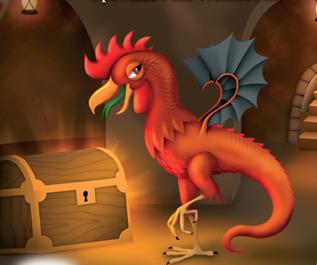 https://www.youtube.com/watch?v=AtS1_Q5kprQhttps://warsawtour.pl/legenda-o-bazyliszku/Dla wszystkich chętnych i zainteresowanych proponujemy również książkę Andrzeja Maleszki pt. „Magiczne drzewo. Czerwone krzesło". Jest to pierwszy tom z serii
„Magiczne drzewo”. Jeśli spodoba się Wam książka, możecie w wolnej chwili obejrzeć film. Polecamy!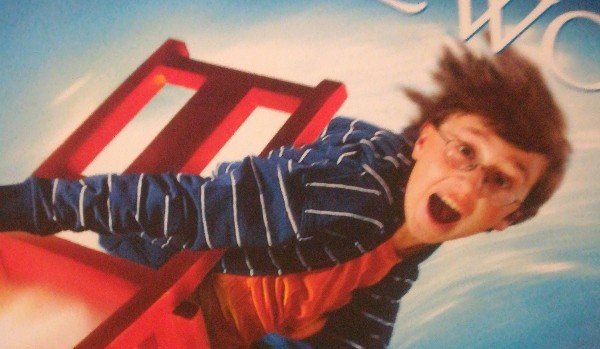 Link do filmu:https://www.youtube.com/watch?v=8YMjBThSkosŻyczymy miłego weekendu!😊😊😊Zespół nauczycieli świetlicy szkolnej